Publicado en Monterrey, Nuevo Léon, México el 21/04/2022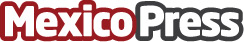 Regresa a Monterrey el Festival Ternium de Cine LatinoamericanoDel 28 de abril al 1 de mayo se exhibirán películas de Argentina, Bolivia, Brasil, Costa Rica, Chile, México y Uruguay. Esta es la décima tercera edición de este festival, donde destacan filmes galardonados en los Premios Goya y el Festival CannesDatos de contacto:--Nota de prensa publicada en: https://www.mexicopress.com.mx/regresa-a-monterrey-el-festival-ternium-de Categorías: Nacional Cine Nuevo León Premios http://www.mexicopress.com.mx